ПОЛОЖЕНИЕРЕГИОНАЛЬНОГО КОНКУРСА МОЛОДЁЖНЫХ ИННОВАЦИОННЫХ ПРОЕКТОВ «ЛУЧШАЯ ВЕРСИЯ» 1. Общие положения1.1 Настоящее Положение определяет порядок и сроки проведения конкурса (далее – Конкурс) молодёжных инновационных проектов «ЛУЧШАЯ ВЕРСИЯ». Победителям Конкурса будет предоставлена возможность стажировки у компаний партнёров, вручены ценные призы и оказана информационно-организационная поддержка в реализации инновационных общественно-значимых проектов. Все участники Конкурса получат сертификаты. Педагогам-наставникам будут вручены Благодарственные письма.Организатор Конкурса: Пермская региональная краеведческая общественная организация «Мы – земляки» при поддержке члена правления Всероссийского общественного движения «Отцы России» Арутюна Арташесовича Арутюняна, МАОУ «IT-школа с углублённым изучением информатики» г. Перми, Пермской государственной ордена Знак Почёта краевой универсальной библиотеки им. А. М. Горького, ГБОУ «Академия первых», Министерства образования и науки Пермского края. Конкурс реализуется при поддержке Фонда грантов губернатора Пермского края.Участникам Конкурса необходимо внимательно познакомиться с Положением Конкурса. Подача заявки на Конкурс предусматривает согласие участника на передачу неисключительных прав на цифровые проекты (Приложение 1) и на обработку персональных данных (Приложение 2). Организатор Конкурса оставляет за собой право вносить изменения в Положение, вызванные рисками распространения новой коронавирусной инфекции (COVID-19). Участие в Конкурсе бесплатное. 2. Участники Конкурса2.1 Участниками Конкурса могут быть учащиеся 8-11 классов общеобразовательных учреждений, учащиеся детских и юношеских объединений дополнительного образования данной возрастной группы, студенты средне-специальных и высших учебных заведений, семейные команды, молодёжные добровольческие объединения из г. Перми и Пермского края. В команду несовершеннолетнего конкурсанта входит взрослый наставник – педагог дополнительного образования, учитель-предметник, классный руководитель, родитель. 3. Цель, условия и сроки проведения Конкурса3.1 Цель Конкурса:Конкурс молодёжных инновационных проектов «ЛУЧШАЯ ВЕРСИЯ» направлен на выявление, поддержку и развитие способностей, талантов, инициатив детей и молодёжи Прикамья в сфере эффективного решения общественно-значимых проблем с использованием современных IT-технологий и разработок. Конкурс мотивирует учащихся реализовывать свои общественные инициативы с применением современных цифровых технологий, позволяющих увеличивать охваты целевых групп и эффективность воздействия на них.Конкурс способствует созданию условий для позитивного развития учащихся в информационной среде, содействует популяризации традиционных российских культурных, нравственных и семейных ценностей в информационном пространстве, вовлекает молодёжь в интеллектуально-познавательную, трудовую, общественно-полезную, художественную, физкультурно-спортивную, игровую деятельности на основе использования потенциала системы дополнительного образования.3.2 Конкурс состоит из нескольких этапов:Первый этап: подача заявок на участие в Конкурсе от индивидуальных и коллективных участников.Второй этап: обучение индивидуальных и коллективных участников Конкурса современным цифровым компетенциям. Для всех заявителей будет проведён установочный семинар на тему «Реализация общественно-значимой инициативы с использованием современных IT-технологий и разработок», а также организована серия тематических практикумов, соответствующих номинациям Конкурса: «Приложение или игра», «Социальная видеореклама», «Digital AR + VR», «3D-моделирование», «Digital Art», «Мультфильм».Третий этап: проведение индивидуальных консультаций по подготовке конкурсных проектов. На данном этапе участники Конкурса смогут получить рекомендации экспертов по техническим, организационным и концептуальным решениям своих проектов.Четвёртый этап: самостоятельная подготовка участниками Конкурса инновационных проектов, направленных на решение социально-значимой проблемы с использованием современных IT-технологий и разработок, по установленным организатором Конкурса номинациям.Конкурсные проекты могут затрагивать такие темы, как возрождение и укрепление семейных традиций, патриотическое воспитание молодёжи, возрождение исторической памяти, развитие добровольчества, благоустройство памятных мест, обустройство дворов, детских площадок, организация праздников для пожилых людей или людей с ограниченными возможностями здоровья, проведение спортивных, семейных мероприятий, защита окружающей среды и здоровья человека, забота о животных, социальное предпринимательство, выбор профессии, развитие экологического/местного туризма и другие социально-значимые темы.Пятый этап: оценка компетентным жюри конкурсных проектов. Шестой этап: очная презентация лучших конкурсных проектов экспертной комиссии в Пермской государственной ордена Знак Почёта краевой универсальной библиотеке им. А. М. Горького, итогом которой станет определение и награждение победителей Конкурса.Седьмой этап: реализация победителями Конкурса своих общественно-значимых инновационных проектов на территории Пермского края при организационно-информационной поддержке ПРКОО "Мы - земляки" и партнёров Конкурса.3.3 На Конкурс принимаются проекты, ранее не участвовавшие в иных конкурсах и проектах. Присланные конкурсные документы не возвращаются и не рецензируются. Конкурсант несёт ответственность за авторство представленных материалов. Использовать работы других авторов для участия в Конкурсе запрещается. За нарушение авторских прав, ответственность несёт куратор или родитель несовершеннолетнего участника, а также сам участник, если он является совершеннолетним. 3.4 Сроки реализации Конкурса – с 10 октября 2022 года по 01 июля 2023 года.До 01 ноября 2022 года организатор Конкурса принимает заявки от индивидуальных и коллективных участников Конкурса (в заявке указывается общественная инициатива, которую участник планирует реализовать с использованием цифровых технологий) по регистрационной форме https://docs.google.com/forms/d/e/1FAIpQLSemfQ-jAjBABfqT07QGZFMuFSRgqyyi9Qnc3dimZzXdsJhuAg/viewform До 12 декабря 2022 года зарегистрированные участники Конкурса в онлайн-формате проходят обучение современным цифровым компетенциям на тематических практикумах, соответствующих номинациям Конкурса: «Приложение или игра», «Социальная видеореклама», «Digital AR + VR», «3D-моделирование», «Digital Art», «Мультфильм».  До 30 декабря 2022 года для участников Конкурса проводятся индивидуальные консультации по техническим, организационным и концептуальным решениям конкурсных проектов. Каждый раз по окончании онлайн-консультации участники Конкурса должны публиковать в социальной сети ВКонтакте отчётный пост под хештегом #конкурслучшаяверсия с фото и информацией о том, как прошла консультация, что изменилось в проекте, который готовится на Конкурс; в конце поста должна быть фраза «Конкурс реализуется при поддержке Фонда грантов губернатора Пермского края».До 10 марта 2023 года участники Конкурса самостоятельно готовят и представляют конкурсной комиссии для экспертизы инновационные проекты, направленные на решение социально-значимой проблемы с использованием современных IT-технологий и разработок, по установленным организатором Конкурса номинациям. Конкурсные работы принимаются на электронный адрес mi-zemlyaki@yandex.ru с пометкой «В комиссию конкурса «Лучшая версия». До 11 апреля 2023 года компетентным жюри проводится оценка представленных конкурсных проектов. Организатор Конкурса публикует на сайте https://vklmolod.ru рейтинг всех участников Конкурса, а также регламент заключительного этапа - очной презентации лучших конкурсных проектов.22 апреля 2023 года состоится очная презентация лучших конкурсных проектов в Пермской государственной ордена Знак Почёта краевой универсальной библиотеке им. А. М. Горького (г. Пермь, ул. Ленина, 70), итогом которой станет определение и награждение победителей Конкурса в каждой конкурсной номинации. До 01 июля 2023 года победители Конкурса реализуют свои общественно-значимые инновационные проекты на территории Пермского края при организационно-информационной поддержке ПРКОО "Мы - земляки" и партнёров Конкурса. Победители конкурса публикуют отчётные материалы в социальной сети Вконтакте о ходе реализации своих проектов с хештегом #конкурслучшаяверсия; в конце каждого поста должна быть фраза «Конкурс реализуется при поддержке Фонда грантов губернатора Пермского края».3.5 Условия участия в Конкурсе:Количество работ, представленных на участие в Конкурсе от одного лица или группы лиц, не ограничивается одним проектом и одной номинацией. 3.6 Задать вопросы организаторам Конкурса по техническому сопровождению и содержательной части можно в телеграмм-сообществе t.me/thebestversion2022 и в сообщениях группы https://vk.com/vklyuchaisyamolodjozh, экстренные вопросы по организации Марии Игоревне Дурбале по телефону: 8 902 833 7279.4. Требования к Конкурсному проекту4.1 Конкурсные проекты должны быть созданы в 2022-2023 годах и впервые представлены на Конкурс «ЛУЧШАЯ ВЕРСИЯ». 4.2 Жюри отбирает работы финалистов Конкурса в банк-проектов и присуждает первое место в каждой номинации. По решению жюри в каждой номинации Конкурса может быть до трёх победителей. Если количество или качество работ, поданных на номинацию, не соответствует по мнению жюри стандартам Конкурса, места в номинации могут не присуждаться.4.3 В конкурсной программе объявлены следующие номинации:Приложение или игра (Web, мобильное, desktop). При создании работ данной категории используется игровой движок. Конечный продукт должен запускаться в одном из форматов: desktop, Web или mobile. Социальная видеореклама. Данная номинация включает в себя социально-ориентированные продукты – видеоролики, созданные для трансляции на телевидении, а также на онлайн-платформах, таких как ВКонтакте, Одноклассники и т.д. Работы должны ярко демонстрировать социально-ориентированный призыв к действию или решение социальной проблемы.Digital AR + VR [Дополненная и виртуальная реальности]. При создании работ данной категории используются технологии дополненной и виртуальной реальности. Видео и компьютерный контент создан для погружения и/или взаимодействия. Записи могут включать в себя живую фотографию 360° или цифровую симуляцию в формате 3D с возможностью изучения. 3D-моделирование. В 3D-моделировании принимают участие проекты, которые не входят в AR/VR продукт, а существуют как отдельный цифровой продукт с определёнными анимациями, функционалом и назначением.Digital Art или Digital Street ART. В данной номинации могут принять участие цифровые варианты работ, имеющие отношение к широкому спектру цифрового искусства, включая уличное, но не ограничиваясь: граффити, спрей-арт, трафареты, различные скульптурные инсталляции и т.п., имеющие выраженный социально-ориентированный контекст, значение. В Digital Art могут принять участие работы, размещённые на таких носителях наружной рекламы, как цифровые рекламные щиты, в том числе на вывесках, настенных экранах, обвязках окон, обертываниях зданий, вертолётных баннерах и других форматах, которые используют digial-пространство или его существующую постоянную функцию.Мультфильм. Мультфильм выполняется при помощи удобного для конкурсанта устройства. Работа должна соответствовать тематике и номинации конкурса. На Конкурс допускаются работы только в электронном виде и в любом формате (wav, mp4, avi). Видео должно быть хорошего качества (должно быть сделано при хорошем освещении): чёткое и несмазанное. Свободная номинация. Конкурсная работа должна быть направлена на решение социально-значимой проблемы и в ней должны быть использованы современные IT-технологии и разработки, не вошедшие в первые шесть номинаций Конкурса. 4.4 Требования к конкурсным проектам. Работы отправляются на электронный адрес mi-zemlyaki@yandex.ru с пометкой «В комиссию конкурса «Лучшая версия» в формате презентации (ppt, pptx, pdf или онлайн). Структура презентации проекта: Проблема (1-2 слайда). Опишите, какую проблему вы собираетесь решить: у каких конкретных потребителей она стоит наиболее остро; есть ли подтверждения данной проблемы в независимых исследованиях, публикациях или социальных опросах (не менее 100 респондентов). Предлагаемая инновационная технология (1-2 слайда). Опишите суть предлагаемого вами решения в виде схемы, какие преимущества приобретает потребитель.Сравнение с конкурентами и аналогами на рынке по преимуществам, хотя бы один конкурент (1 слайд).Презентация продукта проекта (1-3 слайда). Предоставьте доступ к просмотру продукта в виде ссылки на облако с рабочим файлом продукта. Оформите инструкцию просмотра цифрового продукта.Оцените материальные вложения в проект на этапе разработки и спланируйте дальнейшие затраты, если такие предполагаются (1 слайд).Команда проекта: ключевые компетенции и опыт (1-2 слайд). Расскажите о тех, кто посвящает проекту 100% своего времени; есть ли в команде люди с техническими, научными и бизнес компетенциями. 4.5 Требования к содержанию работ (критерии Конкурса).Жюри Конкурса оставляет за собой право не допускать к участию работы с использованием сцен насилия, ненормативной лексики, изображения шприцов, процесса приготовления наркотиков, не рекомендуется обилие чёрного цвета. При выявлении экспертами жюри случаев плагиата, работа будет выведена из участия и вывешена на сайте Конкурса с пометкой «плагиат» и указанием источника идеи.4.6 Требования к финальной презентации лучших конкурсных проектов будут опубликованы до 11 апреля 2022 года на сайте https://vklmolod.ru.4.7 Критерии оценки Конкурсного проекта. Максимальная оценка за Конкурс составляет 100 баллов и формируется из оценок за:- соответствие теме конкурса, авторское решение – до 20 баллов;- оригинальность, уникальность идеи проекта – до 15 баллов;- уместность использования IT-решений в проекте – до 15 баллов;- техническая сложность IT-решений и доступность материалов – до 20 баллов;- оценка вложений и дальнейших затрат в реализацию проекта – до 10 баллов.(Максимальная оценка за конкурсный проект – 80 баллов.) - очная финальная презентация конкурсного проекта - до 20 баллов.4.8 Каждый конкурсный проект оценивают три эксперта. Результаты каждого эксперта фиксируются в индивидуальном оценочном листе. 4.9 Конкурсная комиссия имеет право в случае необходимости запрашивать у участников дополнительные материалы или разъяснения, касающиеся конкурсного проекта.  	4.10 В состав конкурсной комиссии входят:Технический эксперт номинации,Компетентный старшеклассник или студент образовательной организации,Медиаэксперт,Представитель общественных организаций, деятельность которых направлена на решение социально-значимых проблем.5. НаграждениеПобедители и финалисты Конкурса, а также их взрослые наставники награждаются дипломами и ценными призами от Организатора и партнёров Конкурса, призёры награждаются дипломами участников финального этапа и призами. Победителям Конкурса будет предоставлена возможность стажировки у компаний партнёров Конкурса.6. Условия размещения работ победителей КонкурсаОрганизаторы Конкурса оставляют за собой право использовать и размещать работы победителей и презентации проектов в любых материалах, инициированных оргкомитетом Конкурса. Работы победителей Конкурса и презентации проектов не могут быть использованы партнёрами Конкурса без указания ссылки на официальный сайт Конкурса https://vklmolod.ru.Приложение 1 к Положению регионального конкурса молодёжных инновационных проектов «Лучшая версия» СОГЛАСИЕ (РАЗРЕШИТЕЛЬНОЕ ПИСЬМО)на передачу неисключительных прав на цифровые проекты (далее проект)                                                                                 «___» ___________2022г.Я,____________________________________________________________________________________________(ФИО)паспорт ________ ______________, выдан _____________________________________________(серия,  номер)                                                          (когда, кем)____________________________________________________________________________________ (адрес)даю согласие на использование проекта ___________________________________________________________________________________(наименование проекта) ___________________________________________________________________________________(ФИО автора(ов)-разработчика(ов))____________________________________________________________________________________Являясь	правообладателем (представителем	правообладателя) исключительных прав на проект, предоставленный на I Региональный конкурс молодёжных инновационных проектов «Лучшая версия»:________________________________________________________________________________________Указывается наименование проекта, год создания, формат ____________________________________________________________________________________Указывается наименование проекта, год создания, формат____________________________________________________________________________________ даю Согласие организаторам конкурса «Лучшая версия» на использование указанных проектов для публичного некоммерческого показа, т.е. любую демонстрацию проектов в месте, открытом для свободного посещения, в том числе в сети Интернет.Я, как правообладатель (представитель правообладателя) проектов, разрешаю организаторам конкурса «Лучшая версия» использовать их на безвозмездной основе бессрочно и на территории всех стран мира.Настоящим Согласием (Разрешительным письмом) правообладатель (представитель правообладателя) гарантирует, что он является законным обладателем прав на проекты, предоставляемые организаторам конкурса «Лучшая версия».Правообладатель (представитель правообладателя) гарантирует наличие у него согласия правообладателей проектов на использование показа проектов третьими лицами без выплаты им вознаграждения, а также на передачу третьим лицам прав. Правообладатель гарантирует, что предоставленные в рамках настоящего Согласия (Разрешительного письма) права не нарушает прав третьих лиц, а также чьи-либо авторские и смежные права.В случае возникновения претензий и исков со стороны третьих лиц по предмету использования организаторами конкурса «Лучшая версия» показа проектов Правообладатель обязуется принять такие претензии и иски на себя и разрешить их самостоятельно и за свой счет.Правообладатель гарантирует, что к организаторам конкурса «Лучшая версия» не могут быть предъявлены никакие требования третьих лиц о выплате вознаграждений за показ проектов. Настоящее Согласие (Разрешительное письмо) действует бессрочно на территории стран всего мира.____________________________________________________________/ ________________           Фамилия, имя, отчество полностью собственноручно                             	 ПодписьПриложение 2 к Положению регионального конкурса молодёжных инновационных проектов «Лучшая версия» В Пермскую региональную краеведческую общественную организацию «Мы – земляки»_______________датаСогласие на обработку персональных данныхЯ, ______________________________________________________________________________,                                                                                           фамилия, имя, отчество полностьюпроживающий по адресу: __________________________________________________________,паспорт серия _______________ номер _______________, выданный __________________ органом _____________________________________________________________________________,действуя свободно, своей волей и в своем интересе, настоящим даю согласие Пермской региональной краеведческой общественной организации «Мы – земляки» (Юр. адрес: 614045, город Пермь, улица Луначарского, дом 94, далее - Организация) на обработку моих персональных данных в целях моего участия в Региональном конкурсе молодёжных инновационных проектов “ЛУЧШАЯ ВЕРСИЯ”.Я даю согласие на обработку следующих персональных данных: фамилия, имя, отчество, пол, возраст, год, месяц, дата рождения, адрес номер мобильного телефона, адрес электронной почты, серия и номер основного документа, удостоверяющего личность, сведения о дате выдачи указанного документа и выдавшем его органе; страховой номер индивидуального лицевого счета (СНИЛС), идентификационный номер налогоплательщика (ИНН), результаты моего участия в конкурсе, место учебы, включая специальность и курс.Я даю согласие на следующий перечень действий с моими персональными данными и используемых способов обработки моих персональных данных: сбор, запись, систематизацию, накопление, хранение, уточнение (обновление, изменение), извлечение, использование, обезличивание, блокирование, удаление, уничтожение персональных данных; размещение моих персональных данных на интернет-сайтах и ресурсах Организации (без распространения персональных данных и без раскрытия персональных данных лицам, которые непосредственно не осуществляют обработку персональных данных):  https://vklmolod.ru, https://vk.com/vklyuchaisyamolodjozh.Я проинформирован, что обработка персональных данных - любое действие (операция) или совокупность действий (операций) с персональными данными, совершаемых с использованием средств автоматизации или без использования таких средств, включая сбор, запись, систематизацию, накопление, хранение, уточнение (обновление, изменение), извлечение, использование, обезличивание, блокирование, удаление, уничтожение персональных данных. Я был ознакомлен с положениями Федерального закона от 27.07.2006 N 152-ФЗ "О персональных данных". Данные положения мне понятны. Данное согласие действует со дня его подписания на срок до момента его полного или частичного отзыва в письменном виде в свободной форме, предусматривающей сведения о том, что отзыв согласия на обработку моих персональных данных исходит лично от меня или моего представителя. Настоящее Согласие вступает в действие с момента моего собственноручного подписания или с момента подписания в соответствии с федеральным законом моей электронной подписью настоящего Согласия в электронной форме, равнозначного Согласию на бумажном носителе, подписанному собственноручной подписью, на одном из Интернет-ресурсов Организации: https://vklmolod.ru, https://vk.com/vklyuchaisyamolodjozh. Датой подписания настоящего согласия является дата, указанная в начале документа._______________    						_______________		подпись 					                      		расшифровкаПриложение 3 к Положению регионального конкурса молодёжных инновационных  проектов «Лучшая версия» В Пермскую региональную краеведческую общественную организацию «Мы – земляки»_______________датаСогласие на обработку персональных данныхЯ, являясь представителем несовершеннолетнего (далее – субъекта персональных данных) ________________________________________________________________________________,                                                        фамилия, имя, отчество несовершеннолетнего полностьюприходящегося мне ______________________, проживающего по адресу: __________________________________________________________________, паспорт серии _______________ номер _______________, выданный _______________ органом _____________________________________________________________________________________на основании _______________  ____________________________________________________________________________________,указываются реквизиты документа, подтверждающего полномочия этого представителя, например, свидетельства о рождениидействуя свободно, своей волей и в интересе субъекта персональных данных, настоящим даю согласие Пермской региональной краеведческой общественной организации «Мы – земляки» (Юр. адрес: 614045, город Пермь, улица Луначарского, дом 94, далее - Организация) на обработку моих персональных данных в целях моего участия в Региональном конкурсе молодёжных инновационных проектов “ЛУЧШАЯ ВЕРСИЯ”.Я даю согласие на обработку следующих персональных данных: фамилия, имя, отчество, пол, возраст, год, месяц, дата рождения, адрес номер мобильного телефона, адрес электронной почты, серия и номер основного документа, удостоверяющего личность, сведения о дате выдачи указанного документа и выдавшем его органе; страховой номер индивидуального лицевого счета (СНИЛС), идентификационный номер налогоплательщика (ИНН), результаты моего участия в конкурсе, место учебы, включая специальность и курс.Я даю согласие на следующий перечень действий с моими персональными данными и используемых способов обработки моих персональных данных: сбор, запись, систематизацию, накопление, хранение, уточнение (обновление, изменение), извлечение, использование, обезличивание, блокирование, удаление, уничтожение персональных данных; размещение моих персональных данных на интернет-сайтах и ресурсах Организации (без распространения персональных данных и без раскрытия персональных данных лицам, которые непосредственно не осуществляют обработку персональных данных):  https://vklmolod.ru, https://vk.com/vklyuchaisyamolodjozh. Я проинформирован, что обработка персональных данных - любое действие (операция) или совокупность действий (операций) с персональными данными, совершаемых с использованием средств автоматизации или без использования таких средств, включая сбор, запись, систематизацию, накопление, хранение, уточнение (обновление, изменение), извлечение, использование, обезличивание, блокирование, удаление, уничтожение персональных данных. Я был ознакомлен с положениями Федерального закона от 27.07.2006 N 152-ФЗ "О персональных данных". Данные положения мне понятны. Данное согласие действует со дня его подписания на срок до момента его полного или частичного отзыва в письменном виде в свободной форме, предусматривающей сведения о том, что отзыв согласия на обработку моих персональных данных исходит лично от меня или моего представителя. Настоящее Согласие вступает в действие с момента моего собственноручного подписания или с момента подписания в соответствии с федеральным законом моей электронной подписью настоящего Согласия в электронной форме, равнозначного Согласию на бумажном носителе, подписанному собственноручной подписью, на одном из Интернет-ресурсов Организации: https://vklmolod.ru, https://vk.com/vklyuchaisyamolodjozh.Датой подписания настоящего согласия является дата, указанная в начале документа._______________    						_______________		подпись 							                 расшифровка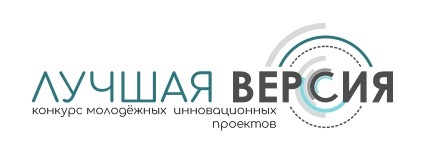 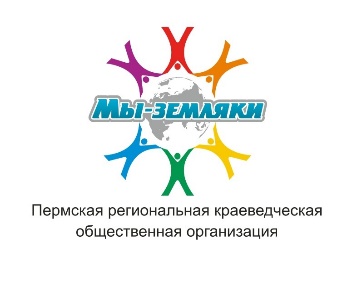 